Наблюдение за ростом и развитие Гилянской породы кур в условиях Сибири (Новосибирская область)Таблица №1.Данные по   инкубации Выводы: Качественное инкубационное яйцо обеспечило большой процент вывода (с учетом сезона) крепких цыплят соответствующих норме. Таблица № 2. Наблюдение за суточными цыплятами. Дата вывода:  28.11.2016 г.-29.11.2016 г.   Дата наблюдения:  29.11.2016 г. – 30.11.2016 г. Таблица № 3. Наблюдение за  3-х суточными птенцами.Порода кур: Гилянские                   Вывод: 28.11- 29.11.2016 г.   Дата наблюдения: 02.12.2016 г.Наблюдение: Изменение веса. Качество кормаДата начала инкубацииДата выводаЗаложено яиц (шт)Марка инкубатораt  на первом этапеt  на выводеОплод (шт.я. -%)Замерло/задохликишт.-%Кол-во цыплят Примечание(описание нормы или дефектов у цыплят, жизнеспособность/смертность в первые сутки ) 08.11.2016 г.20.00 ч  28.11.-29.11.2016.Первый цыпленок вышел 27.11.16 30 ИН (с небольшими изменениями)38,0 38,0 24 я- 80% 2 яйцо на последней стадии22 цып – 73%2 цып «вертолёт», Выживаемость 100%20 цып – нормаПупочное отверстие затянуто хорошоВышли все сами№возрастВес Цвет пухаЦвет плюсныЦвет пяткиЦвет пальцевДлина плюсныРост  Клюв: форма/цветЦвет глазБаки Борода Примечание1.суткисутки0-1 сутки39Серо-белый  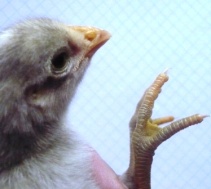 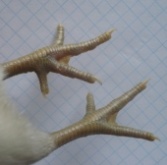 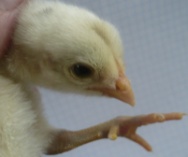 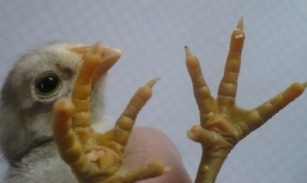 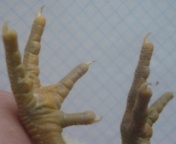 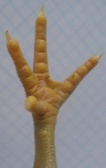 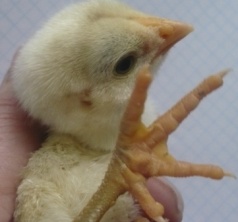 2,3 смРост цыплят примерно 11-12 смЕсть неточность измерения(нужен помощник)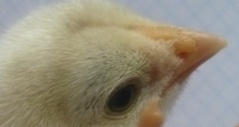 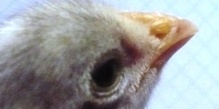 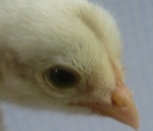 Слабо выраж.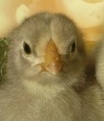 Слабо выраж.Чисто белого цыплёнка нет. Серый в большей или меньшей степени. Наблюдается разброс цыплят по весу (разное по размеру яйцо)Цыплята активные2.суткисутки0-1 сутки41Бело-серый 2,3 смРост цыплят примерно 11-12 смЕсть неточность измерения(нужен помощник)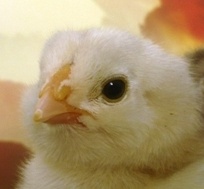 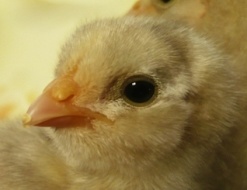 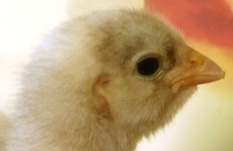 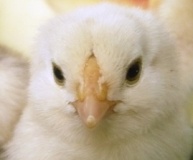 Чисто белого цыплёнка нет. Серый в большей или меньшей степени. Наблюдается разброс цыплят по весу (разное по размеру яйцо)Цыплята активные3.суткисутки0-1 сутки38белый 2,3 смРост цыплят примерно 11-12 смЕсть неточность измерения(нужен помощник)Чисто белого цыплёнка нет. Серый в большей или меньшей степени. Наблюдается разброс цыплят по весу (разное по размеру яйцо)Цыплята активные4.суткисутки0-1 сутки42Бело-серый 2,5 смРост цыплят примерно 11-12 смЕсть неточность измерения(нужен помощник)Чисто белого цыплёнка нет. Серый в большей или меньшей степени. Наблюдается разброс цыплят по весу (разное по размеру яйцо)Цыплята активные5.суткисутки0-1 сутки39 Бело-серый2,4 см Рост цыплят примерно 11-12 смЕсть неточность измерения(нужен помощник)Чисто белого цыплёнка нет. Серый в большей или меньшей степени. Наблюдается разброс цыплят по весу (разное по размеру яйцо)Цыплята активные6.суткисутки0-1 сутки42 Бело-серый2,3 смРост цыплят примерно 11-12 смЕсть неточность измерения(нужен помощник)Чисто белого цыплёнка нет. Серый в большей или меньшей степени. Наблюдается разброс цыплят по весу (разное по размеру яйцо)Цыплята активные7.суткисутки0-1 сутки38Рыжий темный 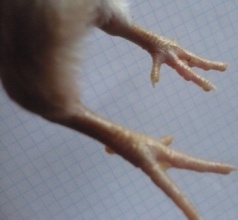 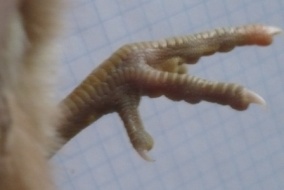 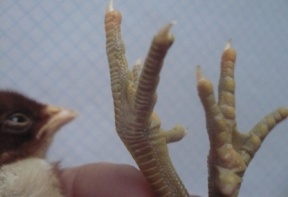 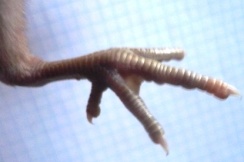 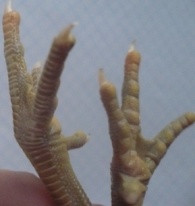 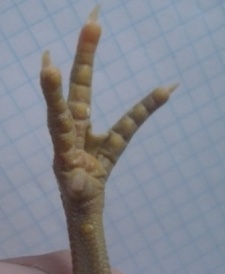 2, 0 смРост цыплят примерно 11-12 смЕсть неточность измерения(нужен помощник)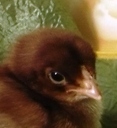 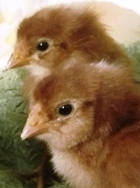 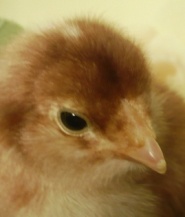 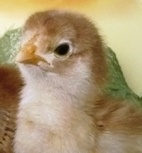 +Слабо выраж.Чисто белого цыплёнка нет. Серый в большей или меньшей степени. Наблюдается разброс цыплят по весу (разное по размеру яйцо)Цыплята активные8.суткисутки0-1 сутки41Рыжий темный 2,3 смРост цыплят примерно 11-12 смЕсть неточность измерения(нужен помощник)+-Чисто белого цыплёнка нет. Серый в большей или меньшей степени. Наблюдается разброс цыплят по весу (разное по размеру яйцо)Цыплята активные9.суткисутки0-1 сутки40 Рыжий (темное пятно на голове)2,3 смРост цыплят примерно 11-12 смЕсть неточность измерения(нужен помощник)++Чисто белого цыплёнка нет. Серый в большей или меньшей степени. Наблюдается разброс цыплят по весу (разное по размеру яйцо)Цыплята активные10.суткисутки0-1 сутки43 Рыжий (светлое пятно на голове) 2,3 смРост цыплят примерно 11-12 смЕсть неточность измерения(нужен помощник)--Чисто белого цыплёнка нет. Серый в большей или меньшей степени. Наблюдается разброс цыплят по весу (разное по размеру яйцо)Цыплята активные11.суткисутки0-1 сутки41 Рыжий (темная голова, светлая полоса у клюва)2,3 смРост цыплят примерно 11-12 смЕсть неточность измерения(нужен помощник)++Чисто белого цыплёнка нет. Серый в большей или меньшей степени. Наблюдается разброс цыплят по весу (разное по размеру яйцо)Цыплята активные12.суткисутки0-1 сутки43рыжий 2,2 смРост цыплят примерно 11-12 смЕсть неточность измерения(нужен помощник)++Чисто белого цыплёнка нет. Серый в большей или меньшей степени. Наблюдается разброс цыплят по весу (разное по размеру яйцо)Цыплята активные13.суткисутки0-1 сутки42черн 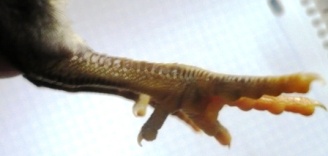 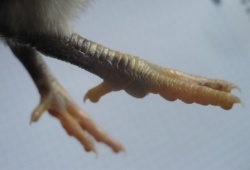 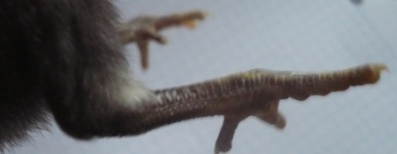 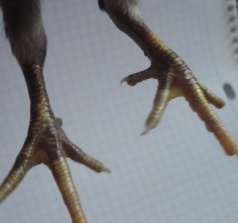 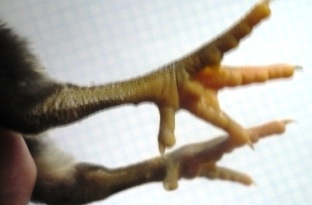 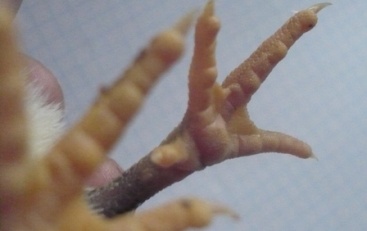 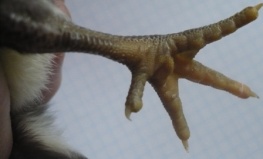 2,3Рост цыплят примерно 11-12 смЕсть неточность измерения(нужен помощник)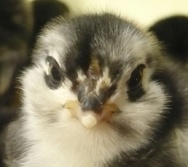 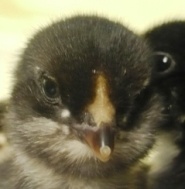 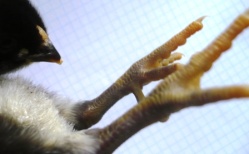 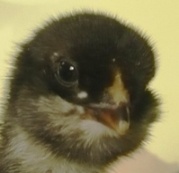 Чисто белого цыплёнка нет. Серый в большей или меньшей степени. Наблюдается разброс цыплят по весу (разное по размеру яйцо)Цыплята активные14.суткисутки0-1 сутки39черн 2,1Рост цыплят примерно 11-12 смЕсть неточность измерения(нужен помощник)++Чисто белого цыплёнка нет. Серый в большей или меньшей степени. Наблюдается разброс цыплят по весу (разное по размеру яйцо)Цыплята активные15.суткисутки0-1 сутки40черн 2,2Рост цыплят примерно 11-12 смЕсть неточность измерения(нужен помощник)Слабо выраж-Чисто белого цыплёнка нет. Серый в большей или меньшей степени. Наблюдается разброс цыплят по весу (разное по размеру яйцо)Цыплята активные16.суткисутки0-1 сутки45черн 2,0Рост цыплят примерно 11-12 смЕсть неточность измерения(нужен помощник)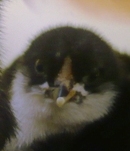 Чисто белого цыплёнка нет. Серый в большей или меньшей степени. Наблюдается разброс цыплят по весу (разное по размеру яйцо)Цыплята активные17.суткисутки0-1 сутки42 черн2,0Рост цыплят примерно 11-12 смЕсть неточность измерения(нужен помощник)++Чисто белого цыплёнка нет. Серый в большей или меньшей степени. Наблюдается разброс цыплят по весу (разное по размеру яйцо)Цыплята активные18.суткисутки0-1 сутки44 черн2,3Рост цыплят примерно 11-12 смЕсть неточность измерения(нужен помощник)+-Чисто белого цыплёнка нет. Серый в большей или меньшей степени. Наблюдается разброс цыплят по весу (разное по размеру яйцо)Цыплята активные19.суткисутки0-1 сутки40 черн2,1Рост цыплят примерно 11-12 смЕсть неточность измерения(нужен помощник)++Верт 20.суткисутки0-1 сутки39черн 2,1Рост цыплят примерно 11-12 смЕсть неточность измерения(нужен помощник)++21.суткисутки0-1 сутки40 черн2,2Рост цыплят примерно 11-12 смЕсть неточность измерения(нужен помощник)++Вертолет/кри.в пальцы22.суткисутки0-1 сутки40 чернРост цыплят примерно 11-12 смЕсть неточность измерения(нужен помощник)№Цвет пухаВозрастВес  Рост Оперяемость  Примечание1.Серо-белый  Основная масса3-х суточные,2-х суточные  44      14-15 см(по «струночке»)У 3-х суточных цыплят хорошо отросли перышки на крыльях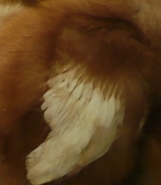 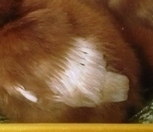 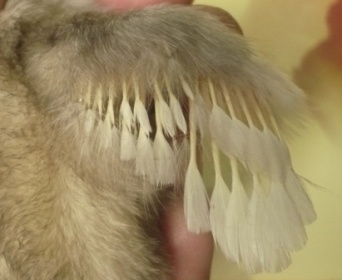 Выживаемость после 3-х суток 100%Исправлено: 1 вертолётКормление:1-е сутки – крупа кукурузная и пшеничнаяСо 2-х суток  комбикорм Прокорм П-21Поение: вода + ветомНаблюдается увеличение веса цыплят 2.Бело-серый Основная масса3-х суточные,2-х суточные5214-15 см(по «струночке»)У 3-х суточных цыплят хорошо отросли перышки на крыльяхВыживаемость после 3-х суток 100%Исправлено: 1 вертолётКормление:1-е сутки – крупа кукурузная и пшеничнаяСо 2-х суток  комбикорм Прокорм П-21Поение: вода + ветомНаблюдается увеличение веса цыплят 3.белый Основная масса3-х суточные,2-х суточные4714-15 см(по «струночке»)У 3-х суточных цыплят хорошо отросли перышки на крыльяхВыживаемость после 3-х суток 100%Исправлено: 1 вертолётКормление:1-е сутки – крупа кукурузная и пшеничнаяСо 2-х суток  комбикорм Прокорм П-21Поение: вода + ветомНаблюдается увеличение веса цыплят 4.Бело-серый Основная масса3-х суточные,2-х суточные5214-15 см(по «струночке»)У 3-х суточных цыплят хорошо отросли перышки на крыльяхВыживаемость после 3-х суток 100%Исправлено: 1 вертолётКормление:1-е сутки – крупа кукурузная и пшеничнаяСо 2-х суток  комбикорм Прокорм П-21Поение: вода + ветомНаблюдается увеличение веса цыплят 5. Бело-серыйОсновная масса3-х суточные,2-х суточные4214-15 см(по «струночке»)У 3-х суточных цыплят хорошо отросли перышки на крыльяхВыживаемость после 3-х суток 100%Исправлено: 1 вертолётКормление:1-е сутки – крупа кукурузная и пшеничнаяСо 2-х суток  комбикорм Прокорм П-21Поение: вода + ветомНаблюдается увеличение веса цыплят 6. Бело-серыйОсновная масса3-х суточные,2-х суточные4514-15 см(по «струночке»)У 3-х суточных цыплят хорошо отросли перышки на крыльяхВыживаемость после 3-х суток 100%Исправлено: 1 вертолётКормление:1-е сутки – крупа кукурузная и пшеничнаяСо 2-х суток  комбикорм Прокорм П-21Поение: вода + ветомНаблюдается увеличение веса цыплят 7.Рыжий темный Основная масса3-х суточные,2-х суточные5014-15 см(по «струночке»)У 3-х суточных цыплят хорошо отросли перышки на крыльяхВыживаемость после 3-х суток 100%Исправлено: 1 вертолётКормление:1-е сутки – крупа кукурузная и пшеничнаяСо 2-х суток  комбикорм Прокорм П-21Поение: вода + ветомНаблюдается увеличение веса цыплят 8.Рыжий темный Основная масса3-х суточные,2-х суточные4914-15 см(по «струночке»)У 3-х суточных цыплят хорошо отросли перышки на крыльяхВыживаемость после 3-х суток 100%Исправлено: 1 вертолётКормление:1-е сутки – крупа кукурузная и пшеничнаяСо 2-х суток  комбикорм Прокорм П-21Поение: вода + ветомНаблюдается увеличение веса цыплят 9. Рыжий (темное пятно на голове)Основная масса3-х суточные,2-х суточные4514-15 см(по «струночке»)У 3-х суточных цыплят хорошо отросли перышки на крыльяхВыживаемость после 3-х суток 100%Исправлено: 1 вертолётКормление:1-е сутки – крупа кукурузная и пшеничнаяСо 2-х суток  комбикорм Прокорм П-21Поение: вода + ветомНаблюдается увеличение веса цыплят 10. Рыжий (светлое пятно на голове)Основная масса3-х суточные,2-х суточные4614-15 см(по «струночке»)У 3-х суточных цыплят хорошо отросли перышки на крыльяхВыживаемость после 3-х суток 100%Исправлено: 1 вертолётКормление:1-е сутки – крупа кукурузная и пшеничнаяСо 2-х суток  комбикорм Прокорм П-21Поение: вода + ветомНаблюдается увеличение веса цыплят 11. Рыжий (темная голова, светлая полоса у клюва)Основная масса3-х суточные,2-х суточные4714-15 см(по «струночке»)У 3-х суточных цыплят хорошо отросли перышки на крыльяхВыживаемость после 3-х суток 100%Исправлено: 1 вертолётКормление:1-е сутки – крупа кукурузная и пшеничнаяСо 2-х суток  комбикорм Прокорм П-21Поение: вода + ветомНаблюдается увеличение веса цыплят 12.рыжий Основная масса3-х суточные,2-х суточные5514-15 см(по «струночке»)У 3-х суточных цыплят хорошо отросли перышки на крыльяхВыживаемость после 3-х суток 100%Исправлено: 1 вертолётКормление:1-е сутки – крупа кукурузная и пшеничнаяСо 2-х суток  комбикорм Прокорм П-21Поение: вода + ветомНаблюдается увеличение веса цыплят 13.черный Основная масса3-х суточные,2-х суточные5014-15 см(по «струночке»)У 3-х суточных цыплят хорошо отросли перышки на крыльяхВыживаемость после 3-х суток 100%Исправлено: 1 вертолётКормление:1-е сутки – крупа кукурузная и пшеничнаяСо 2-х суток  комбикорм Прокорм П-21Поение: вода + ветомНаблюдается увеличение веса цыплят 14.черный Основная масса3-х суточные,2-х суточные4914-15 см(по «струночке»)У 3-х суточных цыплят хорошо отросли перышки на крыльяхВыживаемость после 3-х суток 100%Исправлено: 1 вертолётКормление:1-е сутки – крупа кукурузная и пшеничнаяСо 2-х суток  комбикорм Прокорм П-21Поение: вода + ветомНаблюдается увеличение веса цыплят 15.черный Основная масса3-х суточные,2-х суточные5114-15 см(по «струночке»)У 3-х суточных цыплят хорошо отросли перышки на крыльяхВыживаемость после 3-х суток 100%Исправлено: 1 вертолётКормление:1-е сутки – крупа кукурузная и пшеничнаяСо 2-х суток  комбикорм Прокорм П-21Поение: вода + ветомНаблюдается увеличение веса цыплят 16.черный Основная масса3-х суточные,2-х суточные4814-15 см(по «струночке»)У 3-х суточных цыплят хорошо отросли перышки на крыльяхВыживаемость после 3-х суток 100%Исправлено: 1 вертолётКормление:1-е сутки – крупа кукурузная и пшеничнаяСо 2-х суток  комбикорм Прокорм П-21Поение: вода + ветомНаблюдается увеличение веса цыплят 17. черныйОсновная масса3-х суточные,2-х суточные5014-15 см(по «струночке»)У 3-х суточных цыплят хорошо отросли перышки на крыльяхВыживаемость после 3-х суток 100%Исправлено: 1 вертолётКормление:1-е сутки – крупа кукурузная и пшеничнаяСо 2-х суток  комбикорм Прокорм П-21Поение: вода + ветомНаблюдается увеличение веса цыплят 18. черныйОсновная масса3-х суточные,2-х суточные4714-15 см(по «струночке»)У 3-х суточных цыплят хорошо отросли перышки на крыльяхВыживаемость после 3-х суток 100%Исправлено: 1 вертолётКормление:1-е сутки – крупа кукурузная и пшеничнаяСо 2-х суток  комбикорм Прокорм П-21Поение: вода + ветомНаблюдается увеличение веса цыплят 19. черныйОсновная масса3-х суточные,2-х суточные4714-15 см(по «струночке»)У 3-х суточных цыплят хорошо отросли перышки на крыльяхВыживаемость после 3-х суток 100%Исправлено: 1 вертолётКормление:1-е сутки – крупа кукурузная и пшеничнаяСо 2-х суток  комбикорм Прокорм П-21Поение: вода + ветомНаблюдается увеличение веса цыплят 20.черныйОсновная масса3-х суточные,2-х суточные5114-15 см(по «струночке»)У 3-х суточных цыплят хорошо отросли перышки на крыльяхВыживаемость после 3-х суток 100%Исправлено: 1 вертолётКормление:1-е сутки – крупа кукурузная и пшеничнаяСо 2-х суток  комбикорм Прокорм П-21Поение: вода + ветомНаблюдается увеличение веса цыплят 21. черныйОсновная масса3-х суточные,2-х суточные4614-15 см(по «струночке»)У 3-х суточных цыплят хорошо отросли перышки на крыльяхВыживаемость после 3-х суток 100%Исправлено: 1 вертолётКормление:1-е сутки – крупа кукурузная и пшеничнаяСо 2-х суток  комбикорм Прокорм П-21Поение: вода + ветомНаблюдается увеличение веса цыплят 22. черныйОсновная масса3-х суточные,2-х суточные4414-15 см(по «струночке»)У 3-х суточных цыплят хорошо отросли перышки на крыльяхВыживаемость после 3-х суток 100%Исправлено: 1 вертолётКормление:1-е сутки – крупа кукурузная и пшеничнаяСо 2-х суток  комбикорм Прокорм П-21Поение: вода + ветомНаблюдается увеличение веса цыплят № Цвет  Вес: 02.12.16. в 21.00 чВес. 03.12.16 в 13.30 ч  1. черный5054Кормление:1-е сутки – крупа кукурузная и пшеничнаяСо 2-х суток  комбикорм Прокорм П-21Поение: вода + ветомЗа 16,5 часов прирост веса составил на 10 цыплят 46 граммов. В среднем на одного цыплёнка 4,6 гр. 2. черный4955Кормление:1-е сутки – крупа кукурузная и пшеничнаяСо 2-х суток  комбикорм Прокорм П-21Поение: вода + ветомЗа 16,5 часов прирост веса составил на 10 цыплят 46 граммов. В среднем на одного цыплёнка 4,6 гр. 3. черный5154Кормление:1-е сутки – крупа кукурузная и пшеничнаяСо 2-х суток  комбикорм Прокорм П-21Поение: вода + ветомЗа 16,5 часов прирост веса составил на 10 цыплят 46 граммов. В среднем на одного цыплёнка 4,6 гр. 4. черный4849Кормление:1-е сутки – крупа кукурузная и пшеничнаяСо 2-х суток  комбикорм Прокорм П-21Поение: вода + ветомЗа 16,5 часов прирост веса составил на 10 цыплят 46 граммов. В среднем на одного цыплёнка 4,6 гр. 5. черный5054Кормление:1-е сутки – крупа кукурузная и пшеничнаяСо 2-х суток  комбикорм Прокорм П-21Поение: вода + ветомЗа 16,5 часов прирост веса составил на 10 цыплят 46 граммов. В среднем на одного цыплёнка 4,6 гр. 6. черный4752Кормление:1-е сутки – крупа кукурузная и пшеничнаяСо 2-х суток  комбикорм Прокорм П-21Поение: вода + ветомЗа 16,5 часов прирост веса составил на 10 цыплят 46 граммов. В среднем на одного цыплёнка 4,6 гр. 7. черный4753Кормление:1-е сутки – крупа кукурузная и пшеничнаяСо 2-х суток  комбикорм Прокорм П-21Поение: вода + ветомЗа 16,5 часов прирост веса составил на 10 цыплят 46 граммов. В среднем на одного цыплёнка 4,6 гр. 8. черный5154Кормление:1-е сутки – крупа кукурузная и пшеничнаяСо 2-х суток  комбикорм Прокорм П-21Поение: вода + ветомЗа 16,5 часов прирост веса составил на 10 цыплят 46 граммов. В среднем на одного цыплёнка 4,6 гр. 9. черный4649Кормление:1-е сутки – крупа кукурузная и пшеничнаяСо 2-х суток  комбикорм Прокорм П-21Поение: вода + ветомЗа 16,5 часов прирост веса составил на 10 цыплят 46 граммов. В среднем на одного цыплёнка 4,6 гр. 10. черный4445Кормление:1-е сутки – крупа кукурузная и пшеничнаяСо 2-х суток  комбикорм Прокорм П-21Поение: вода + ветомЗа 16,5 часов прирост веса составил на 10 цыплят 46 граммов. В среднем на одного цыплёнка 4,6 гр.10 цыплятОбщий вес483 гр529 гр Кормление:1-е сутки – крупа кукурузная и пшеничнаяСо 2-х суток  комбикорм Прокорм П-21Поение: вода + ветомЗа 16,5 часов прирост веса составил на 10 цыплят 46 граммов. В среднем на одного цыплёнка 4,6 гр.